МАМЫ И ПАПЫ!Малоподвижный ребёнок вызывает беспокойство. Он не любит играть с движениями, часто пассивен, не уверен в себе, обидчив, малоактивен, робок в общении. Малая подвижность - фактор риска для здоровья ребёнка. Он, как правило, может часто болеть и отставать в развитии.Не оставляйте медлительность без внимания и постарайтесь приобщить своего ребёнка к подвижному образу жизни.«СЕКРЕТЫ» ПОМОЩИ:Такой ребёнок очень нуждается в Вашей поддержке, поэтому будьте с ним спокойны и доброжелательны.Он боится пространства, а значит, ему  нужны игры на развитие быстроты, скорости движений и выносливости. Поиграйте и посоревнуйтесь дома вместе с ним!Создание условий для движений, а
главное, Ваше участие помогут ребёнку стать активным, уверенным, общительным и ЗДОРОВЫМ!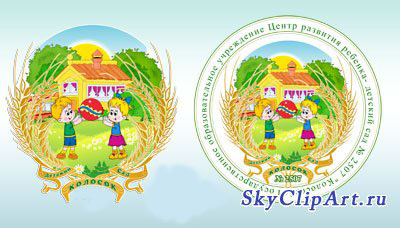 МБДОУ ДСКВ №6«КОЛОСОК»    Краснодарский край,     ст.Староминская,      ул. Трудовая 121.                                       Телефон: 5-57-14Инструктор ФК - Голик Л.Г. «Пропеллер». Пусть ребёнок возьмёт палку за середину правой рукой и быстро поворачивает её вправо-влево.
То же левой рукой.«Быстрее вверх». Вы с ребёнком дер-
жите палку вертикально за нижний ко-
нец. По команде перехватываете палку
поочерёдно одной и другой рукой, ставя
кулак к кулаку. Кто быстрее!«Цапли». Нарисуйте несколько кругов
на расстоянии шага один от другого.
Перепрыгивайте из круга в круг на 1
ноге разными способами (прямо, боком,
спиной). Кто дольше продержится!Вносите интересные моменты : поощрения, сюрпризы, пусть побудет ведущим в игре или судьёй, выполнит нетрудное, но ответственное поручение.Приобщайте ребёнка к спорту: хоккей, футбол, бадминтон, езда на велосипеде и др. НА ЗАМЕТКУ РОДИТЕЛЯМ!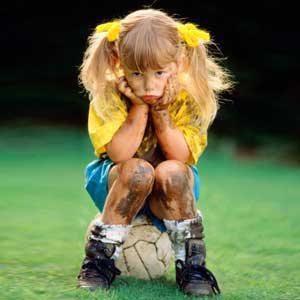 Движения «Особого» ребенкаВНИМАНИЕ: ЕСЛИ У ВАС РЕБЕНОК МЕДЛИТЕЛЬНЫЙ!